SECCIONES ANTECEDENTES DE LA PROPUESTA1	ANTECEDENTES DE LA PROPUESTA	31.1	IDENTIFICACIÓN DE INSTITUCIÓN(ES) PARTICIPANTE(S)	31.1.1 Institución Beneficiaria	31.1.2 Empresa	31.1.3 Institución Asociada	31.1.4	Director(a) Responsable del Proyecto	41.1.5	Director(a) Alterno(a) del Proyecto	41.2	REQUISITOS DE POSTULACIÓN	41.2.1	Región a la que postula	41.2.2	Requerimientos Regionales	41.2.3	Duración y financiamiento	41.3   Identificación del Equipo de Trabajo	52       RESUMEN PRESUPUESTO	62.1    RESUMEN DE APORTES POR INSTITUCIÓN (EN MILES DE PESOS)	61	ANTECEDENTES DE LA PROPUESTA1.1	IDENTIFICACIÓN DE INSTITUCIÓN(ES) PARTICIPANTE(S)1.1.1 Institución BeneficiariaCONICYT podrá solicitar información adicional como, por ejemplo, Registro Personería Jurídica, Nombre Notaría, Dirección Notaría, N° folio, entre otros.1.1.2 Empresa(*) Por favor, replicar esta tabla por cada empresa del proyecto. Considere que las bases de la convocatoria solicitan la participación especialmente de empresas Pymes Las empresas al momento de la firma del Convenio deberán acreditar los documentos relativos a su constitución legal, su vigencia y la personería jurídica de su representante legal.1.1.3 Institución Asociada(*) Por favor, replicar esta tabla por cada institución asociada del proyecto.1.1.4	Director(a) Responsable del Proyecto1.1.5	Director(a) Alterno(a) del Proyecto1.2	REQUISITOS DE POSTULACIÓN1.2.1	Región a la que postulaIndique la región en la cual se implementará el proyecto1.2.2	Requerimientos Regionales (Máximo media hoja)Indique en qué forma se cumple con los requerimientos regionales de la región a la cual postula según lo señalado en el Anexo 2a y 3 de las bases del concurso.1.2.3	Duración y financiamiento1.3   Identificación del Equipo de TrabajoIndique las personas que participarán en el proyecto. (*) Por favor, replicar esta tabla por cada persona que prestará servicios como parte del equipo de trabajo del proyecto ya sea en temas administrativos o técnicos.  Para efectos de admisibilidad este apartado debe venir firmado por cada integrante del equipo de trabajo, considere que es válido el uso de firma digital. 2       RESUMEN PRESUPUESTO 2.1    RESUMEN DE APORTES POR INSTITUCIÓN (EN MILES DE PESOS)De acuerdo a lo señalado en el punto I.2.2 de las Bases de Concurso; solo se exige el cumplimiento del punto antes citado a las Instituciones Beneficiarias Privadas que postulen a las regiones de: O’Higgins, La Araucanía y Los Ríos, las cuales deben comprometer el aporte de al menos el 10% del costo total de la iniciativa. De este monto, al menos el 50% debe corresponder a aporte pecuniario, por lo que debe indicarse la naturaleza del aporte y su incidencia en la calidad de la propuesta de Vinculación Ciencia Empresa (Por ejemplo, si el proyecto considera un costo total de $45.000.000.-, el aporte pecuniario mínimo de la institución privada debe ser de $2.250.000.-)Se entiende por aportes pecuniarios a aportes en efectivo, materias primas, pago de fungibles, gastos generales, pasajes y viáticos, entre otros, o bienes adquiridos, arrendados o contratados (equipos, personal calificado que se dedicará al proyecto, materia prima, entre otros)Los montos en la siguiente tabla deben ser los mismos considerados en el formulario “3. Presupuesto Detalle Excel”.ANTECEDENTES DE LA PROPUESTACONVOCATORIA DE CAPITAL SOCIAL DEL PROGRAMA REGIONAL 2018INSTRUMENTO VINCULACIÓN CIENCIA-EMPRESA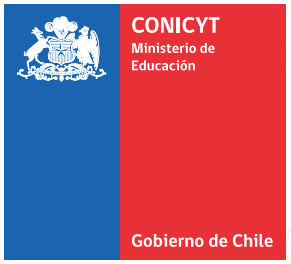 Institución Beneficiaria:Rut:Nombre Representante Legal:Rut:Dirección:Correo electrónicoTeléfono:Personería Jurídica (Indique de forma completa el N° y fecha del Decreto por el cual se determina la personería jurídica)Firma Representante Legal:Empresa (*):Rut:Nombre Representante Legal:Rut:Dirección:Correo electrónico Teléfono:Estructura Societaria:(E.I.R.L, S.A, L.T.D.A, u otro)Institución Asociada (*):Rut:Nombre Representante Legal:Rut:Dirección:Correo electrónico Teléfono:Nombre Completo:Firma y RUT:Cargo en la Institución Beneficiaria:Cargo en la Institución Beneficiaria:Dirección:Dirección:Nombre Completo:Firma y RUT:Cargo en la Institución Beneficiaria:Cargo en la Institución Beneficiaria:Dirección:Dirección:Duración de la propuesta (meses)(12 meses máximo para ejecución técnica)Total solicitado a CONICYT ($ - El monto solicitado a CONICYT por la Institución beneficiaria no podrá superar $45.000.000.-)IDENTIFICACIÓNFirmaDirector(a) Responsable de la Propuesta Nombre:Email y teléfono:Director(a) Alterno(a) de la Propuesta Nombre:Nombre Institución:Email y teléfono:Gestor(a) Tecnológico(a) (se puede interpretar como una función) Nombre:Nombre Institución:Email y teléfono:Metodólogo(a) (se puede interpretar como una función)  Nombre:Nombre Institución:Email y teléfono:Indicar a los demás integrantes del equipo de trabajo Nombre:Nombre Institución:Email y teléfono:ÍtemMonto (M$)SUBTOTAL- Financiamiento a solicitar a CONICYT (sin Gastos de Administración Superior)$Gastos de Administración Superior - Overhead$Total solicitado a CONICYT (El monto solicitado a CONICYT por la Institución beneficiaria no podrá superar M$ 45.000.000.-)$Total de Otras Fuentes de Financiamiento - Aportes Pecuniarios$Total de Otras Fuentes de Financiamiento - Aportes ValorizadosCosto Total de la propuesta$